Профилактическое собрание для подростков.20.05.2019 г. в  «Петушинском районном доме культуры» в рамках проведения межведомственной комплексной операции «Подросток» состоялось специальное собрание для  подростков.Собрание входит в комплекс мероприятий по профилактике безнадзорности и правонарушений несовершеннолетних в Петушинском районе.Участниками собрания стали представителями органов и учреждений системы профилактики безнадзорности и правонарушений Петушинского района.На заседании присутствовало 13 несовершеннолетних. С вступительным словом выступила заместитель председателя КДН и ЗП администрации Петушинского района Варга С.Е.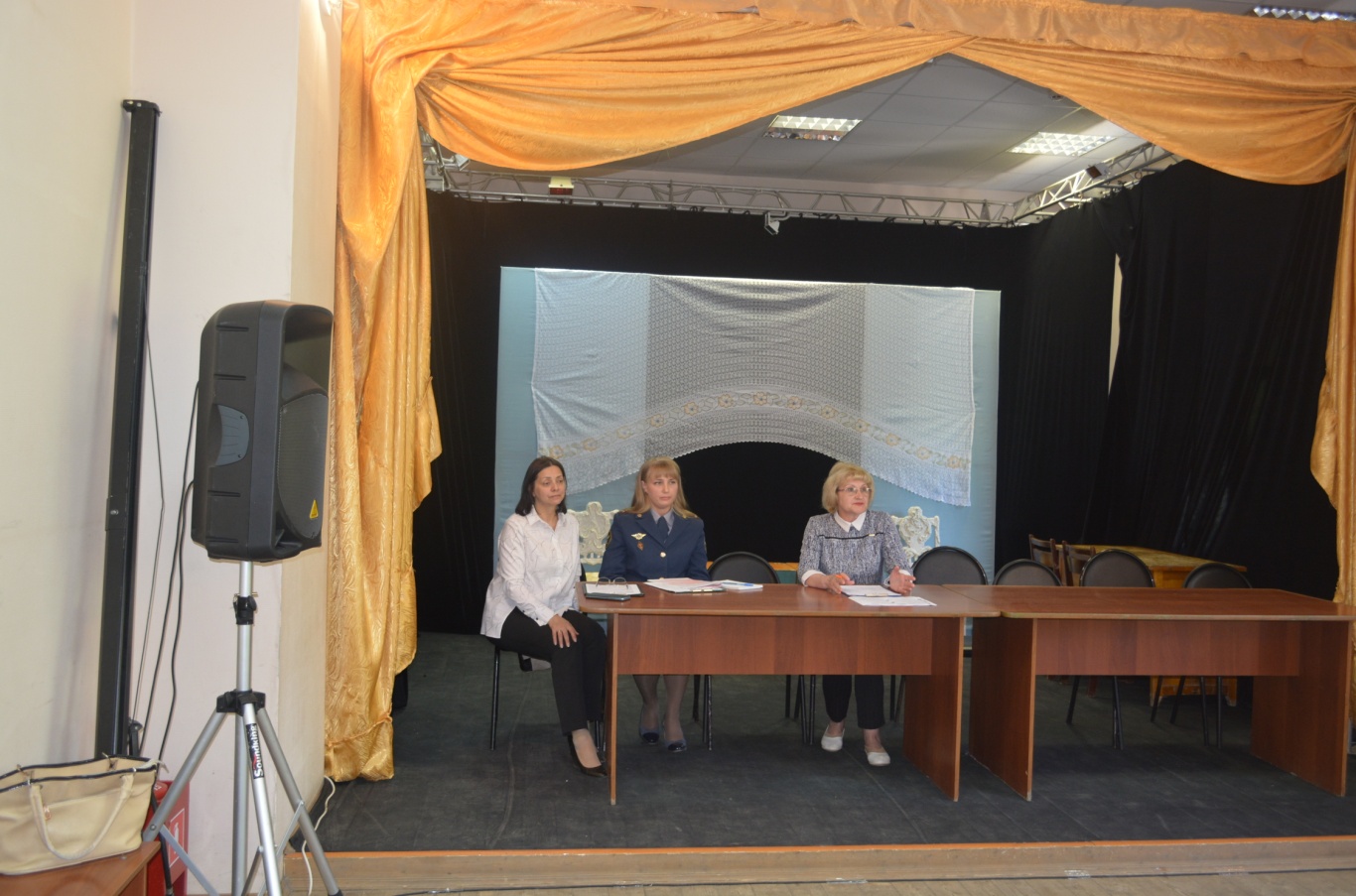 Информацию для подучетных предоставили:Начальник ПНД ОМВД России по Петушинскому району  Андреева О.А. , тема: «Административная ответственность несовершеннолетних. Права и обязанности несовершеннолетних».Начальник филиала по Петушинскому ФКУ «Уголовно исполнительная инспекция» Юрова Ю.В., тема: «Уголовная ответственность несовершеннолетних».Специалист ГБУЗ ВО «ПРБ» Ларина М.А. по вопросам здорового образа жизни, рассказала о вреде курения.Главный специалист  Комитета по физической культуре, спорту и молодежной политике Мизяева Т.В., тема: «Добровольческое движение Петушинского района». Заведующий отделением профилактики безнадзорности и правонарушений несовершеннолетних ГБУСО ВО «ПКЦСОН»   Козлова Е.Н. тема: «Безопасность несовершеннолетних в летний период». Начальник отдела трудоустройства и спецпрограмм  ГКУ ВО «Центр занятости населения г. Петушки» Стукалова О.В. рассказала подросткам об услугах службы занятости,  программе временного трудоустройства несовершеннолетних граждан в возрасте от 14 до 18 лет в свободное от учебы время, о режиме труда и отдыха, о порядке заключения трудового договора при трудоустройстве.   В конце мероприятия подросткам были розданы памятки и листовки.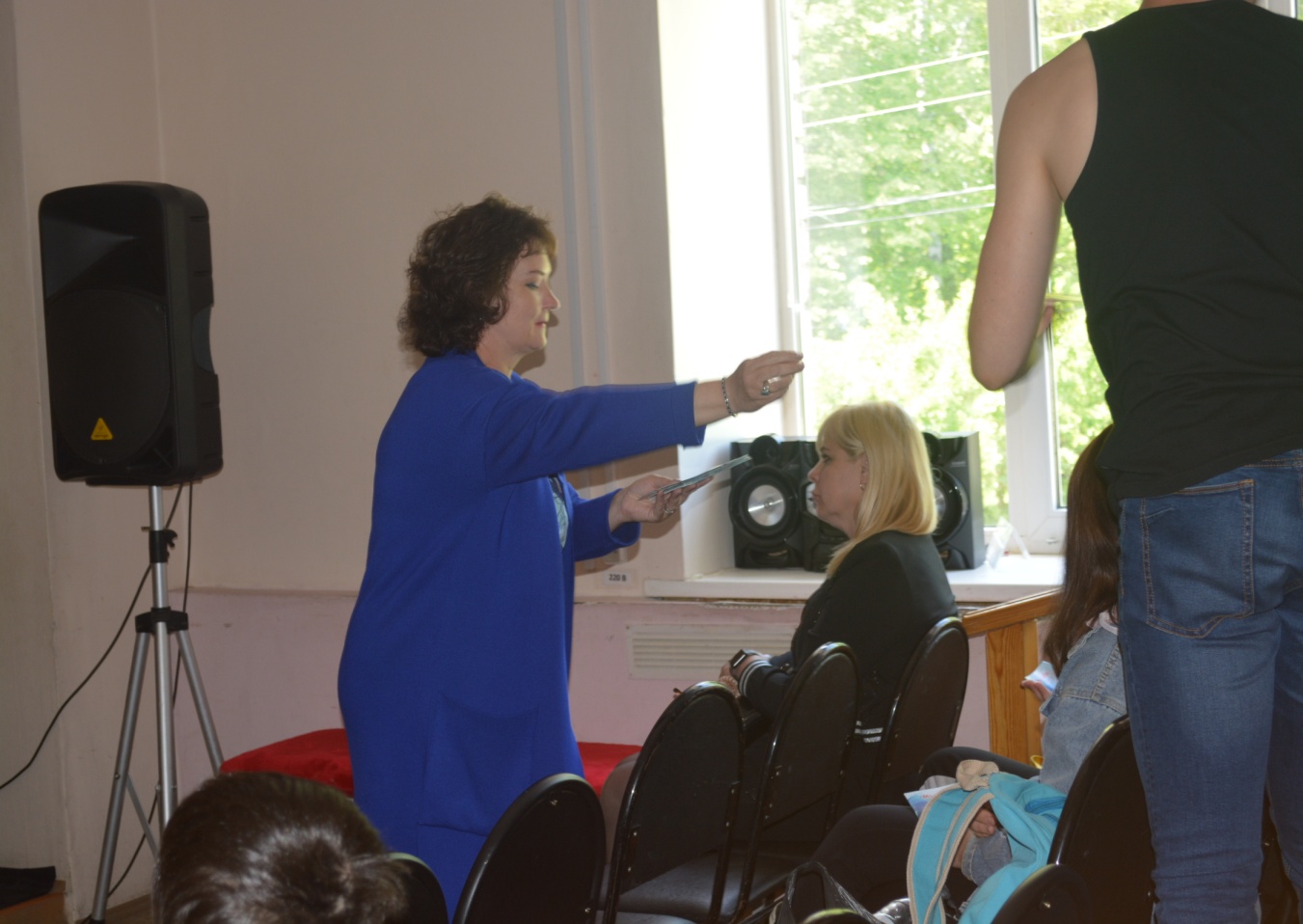 По завершению собрания 8 подростков изъявили желания участвовать в акциях и поддержать волонтерское движение.